Information Needed for Quotations: Foam Filled Marine Fenders1.  Quantity Needed:2.  Foam Fender Diameter: 3.  Foam Fender Length: 4.  With or without the Chain and Tire Net (CTN):Sling Type (No CTN)CTN with Used Truck Tires? (Standard)CTN with Used Aircraft Tires? (Extra Cost)5.  Body Color:	Black (Standard)	Grey	Red	Other6.  Foam Density: 	Standard Capacity (Standard)	High Capacity	Extra High CapacitySuper High Capacity7.  Other Options:	Special Skin Thickness?	End Fittings Required?	Securing Chains or Rope?  (How Long?)	Pad Eye?8.  Delivery Location: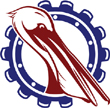 PACIFIC MARINE & INDUSTRIAL®P.O. Box 70520, Richmond, California, United States 94807-0520510-233-2310 ◊ info@PacificMarine.net ◊ www.PacificMarine.net